ПРИХОДСКОЙ ЛИСТОК                    Храм Покрова Пресвятой Богородицы  г.Баксан                                  15 марта  2014 г. Выпуск 5  
     Святой Григорий Палама написал много творений, но одно из самых больших его творений, самых важных — это так называемый “Томос веры”. В 1351 году Влахернский Собор торжественно засвидетельствовал православность его учения. Накануне его преставления Господу, ему явился в видении святитель Иоанн Златоуст со словами «В горняя! В горняя!». Святитель Григорий Палама мирно преставился к Богу 14 ноября 1359 года. В 1368 году он был канонизован.     В эту Неделю Святая Церковь говорит нам о тайне света, к которому мы должны приобщиться, если хотим увидеть Воскресение Христово. Согласно с Православной верой Святитель Григорий Палама учил, что за подвиг поста и молитвы Господь озаряет верующих благодатным Своим светом, каким сиял Господь на Фаворе. Учил о том, что свет Преображения есть свет нетварный, несотворенный. Опровергая ересь западных Богословов, учение Святителя напоминало о слове Писания, что Бог есть свет, и, исповедуя Бога-Отца и Бога-Сына, Света от Света, Бога истина от Бога истина, мы веруем, что Богом-Светом сотворен другой — тварный свет, тот, о котором сказано в книге Бытия: «Сказал Бог, да будет свет».      Григорий Палама говорит, что образ Божий в нас — это прежде всего свет, не физический свет, а тот самый свет, которым был осиян на Фаворской горе Господь Иисус Христос в час Своего дивного Преображения. Это свет славы Божьей, и образ Божий в человеке есть луч этой славы Божьей. Человек с образом Божиим в себе творит невероятные вещи — он его калечит, оскверняет, затемняет. Это мы знаем. Но, может быть, не все знают, что образ этот все-таки неуничтожим. Уничтожить в себе образ Божий человек не может по милости Божией к нам. Он неуничтожим! И он каждому из нас присущ этот свет нерукотворный, присносущный свет славы Божией, явленный на горе Фаворской в час Преображения Господня.Вот в чем смысл учения Григория Паламы об образе Божием в нас, неуничтожимом и обладающем силою Божественной энергии. Раз мы знаем об этом, то следующую седмицу будем идти еще легче, чем шли до сих пор. Так вот что мы имеем внутри себя, вот что мы можем раскрыть! Он нам присущ, каждому из нас Он дан в образе Божием, который вписан в каждого человека. И будем идти этим путем, по которому нас ведет молитва Ефрема Сирина “Господи и Владыко живота моего...”, будем этим путем идти еще увереннее, чем прежде потому что знаем, что в нас есть то, что мы раскрываем в себе на путях настоящего, истинного покаяния.                                    «Из жития Св.  Серафима Саровского :«…Святой Серафим Саровский имел ученика — Мотовилова. И однажды, когда Мотовилов спросил: “Старче, отче, а что такое Царство Небесное, слава Божия Царства Небесного?”, Серафим Саровский сказал: “Я это тебе покажу” — и показал. Он был весь осиян, сразу вошел в сияние необычной красоты, необычайного света, и Мотовилов пережил совершенно то же, что пережили ученики Христовы у подножия горы Фаворской, — им стало так хорошо, что Петр сказал: “Господи, мы не хотим отсюда уходить. Давай построим три кущи, останемся здесь”. И когда Мотовилов увидел этот свет в Серафиме Саровском, ему тоже стало так же хорошо. Именно потому, что этот свет — Божественный свет, отблеск, луч Божественной славы, явленной на Фаворской горе…»                                                           « От Луки, глава 20:                 38 Бог же не есть Бог мертвых, но живых, ибо у Него все живы.               Если даже мы думаем, что кто-то уже мёртв, для Бога он жив.»       2, 3 и 4 суббота Великого Поста – дни особого поминовения усопших. В эти дни Православная Церковь поминает всех от века усопших православных христиан, и молит, чтоб милостивый Господь простил им вся согрешения вольные и невольные, и даровал им Царствие Небесное.      Смерть по плоти – лишь «промежуточная станция» на пути к всеобщему воскресению из мертвых. Главный смысл заупокойных текстов – преодоление во Христе смерти вечной в устремленности к всеобщему Воскресению.
Что должен сделать в родительскую субботу верующий для того, чтобы помянуть умерших близких?     Прежде всего помолиться о них. Мы молимся об усопших, а они чувствуют нашу молитву и их загробная участь от нашей молитвы становится лучше, становится блаженной. Конечно, это зависит от силы нашей молитвы, и хотя, мы не можем творить такую молитву, как совершали святые, чтобы в одночасье по нашей молитве  усопшие сразу были в раю, но по мере своих возможностей в молитвах мы поминаем их, облегаем их загробную участь.Нужно ли в родительскую субботу или в день поминовения усопших человеку задуматься о загробной жизни?
     Человеку о загробной жизни нужно думать не только в этот день, но и в каждый день своей жизни. В Притчах Соломона говорится: «Во всех делах твоих помни о конце твоем, и вовек не согрешишь…» - это путь к безгрешной жизни человека. Если мы будем задумываться, что нам предстоит предстать перед Богом и дать ответ за свои дела, то, мы каждый день в своей жизни будем стараться проводить благочестиво, совершать меньше грехов и жить по заповедям Божиим. 
Храни нас всех Господь!Листок в хозяйственных целях не использовать. Если он стал Вам не нужен, отнесите его в Храм.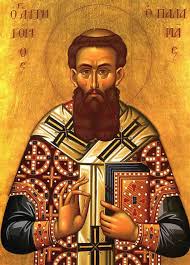 Во вторую Неделю Великого Поста мы совершаем память Святителя Григория Паламы, архиепископа Фессалоникийского. Святитель родился в 1296 году в Малой Азии. Еще быв отроком он потерял отца. Едва достигнув 20 лет, удалился на Святую Гору Афон, поступив послушником в монастырь, где и начал путь подвижничества. Мать Григория вместе с его сестрами также приняла монашество. Затем через несколько лет после прибытия на Гору Афон, Григорий был рукоположен в сан священника. При этом он сочетал обязанности пресвитера с жизнью отшельника.        